Руководство по установке программного обеспечения«WEB-Контрактная система».СОДЕРЖАНИЕ1.	Основные положения	31.1.	Наименование системы	31.2.	Краткое наименование системы	31.3.	Назначение системы	31.4.	Требования к уровню квалификации администратора системы	32.	Состав программного обеспечения	43.	Порядок установки и настройки	114.	Проверка работоспособности	12Основные положенияНаименование системы «WEB-Контрактная система».Краткое наименование системыWEB-KC.Назначение системыWEB-Контрактная система (WEB-КС) предназначена для информационно-аналитического обеспечения и автоматизации процессов планирования, формирования государственных, муниципальных и корпоративных закупок, определения поставщиков (подрядчиков, исполнителей) и контроля исполнения контрактов на поставку товаров, выполнение работ, оказание услуг для нужд заказчиков, автоматизации работы государственных (корпоративных) заказчиков, Уполномоченных органов, на основе электронного документооборота с соблюдением требований по обеспечению безопасности обрабатываемой информации.Требования к уровню квалификации администратора системыКвалификационные требования к должности администратора серверного комплекса WEB-KC, устанавливающего и настраивающего ПО WEB-KC, предусматривают:а) знания:порядка и правил администрирования:операционной системы Linux;программных продуктов:Сервер приложений wildfly;HTTP-сервер nginx;СУБД PostgreSQL 9.6;стека протоколов TCP/IP;стандартов построения сетей и информационной безопасности;основ языка SQL-запросов.б) умения и навыки управления в ОС Linux и СУБД PostgreSQL 9.6: пользователями;сетевыми сервисами и окружением;процессами и службами;дисковыми массивами и пространством;мониторингом состояния;резервным копированием и восстановлением.Состав программного обеспеченияТаблица 1. Системное и общесистемное ПО, необходимое для работы WEB-KC.Таблица 2. Состав дистрибутива WEB-KC.Структурная схема аппаратного обеспечения Web-КС приведена на рисунке 1 настоящего руководства.Рис.1 Структурная схема аппаратного обеспечения Web-КСТаблица 3. Компоненты WEB-KCПорядок установки и настройкиWEB-KC является сложной распределенной информационной системой, требующей для установки большое количество серверного и сетевого оборудования, а также персонал, соответствующий квалификационным требованиям, указанным в разделе 1.4 настоящего Руководства.Для ознакомления с работой системы развернут демонстрационный стенд WEB-KC по адресу http://gzwe.comita.ru/ccwe/ .Учетная запись для доступа в демонстрационный Личный кабинет Уполномоченного органа:логин: level1пароль: m8uvUa2uУчетная запись для доступа в демонстрационный Личный кабинет Ведомственного заказчика:логин: level2пароль: sWSioTYYУчетная запись для доступа в демонстрационный Личный кабинет Подведомственного заказчика:логин: level3пароль: O3HwrkV2Установка ПО WEB-KC. на собственное оборудование включает в себя:Установку системного, общесистемного и прикладного ПО указанного в таблицах 1 и 2 на серверы, указанные в таблице 3, в соответствии со структурной схемой аппаратного обеспечения WEB-KC. Установка должна быть выполнена в соответствии с инструкциями разработчика данного ПО. Дистрибутивы ПО могут быть получены с официального сайта, указанного в таблице 1.Дистрибутив ПО WEB-KC должен быть передан разработчиком ПО в виде архива, в составе, указанном в таблице 2.Настройка установленного прикладного ПО в соответствии с инструкциями разработчика данного ПО.Запуск прикладного ПО в соответствии с инструкциями разработчика данного ПО.Проверка работоспособностиДля проверки работоспособности WEB-KC необходимо проверить доступ к окну авторизации WEB-KC, набрав в адресной строке обозревателя адрес проверяемого сервера.В штатном режиме должно отобразиться окно авторизации, приведенное на Рисунке 2.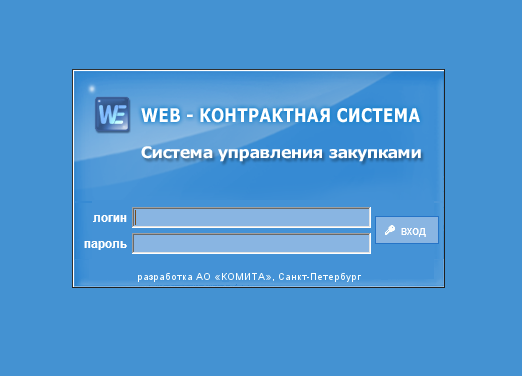 Рис.2 Окно авторизации WEB-KC.Далее должен открываться личный кабинет. Главная страница личного кабинета WEB-KC приведена на Рисунке 3.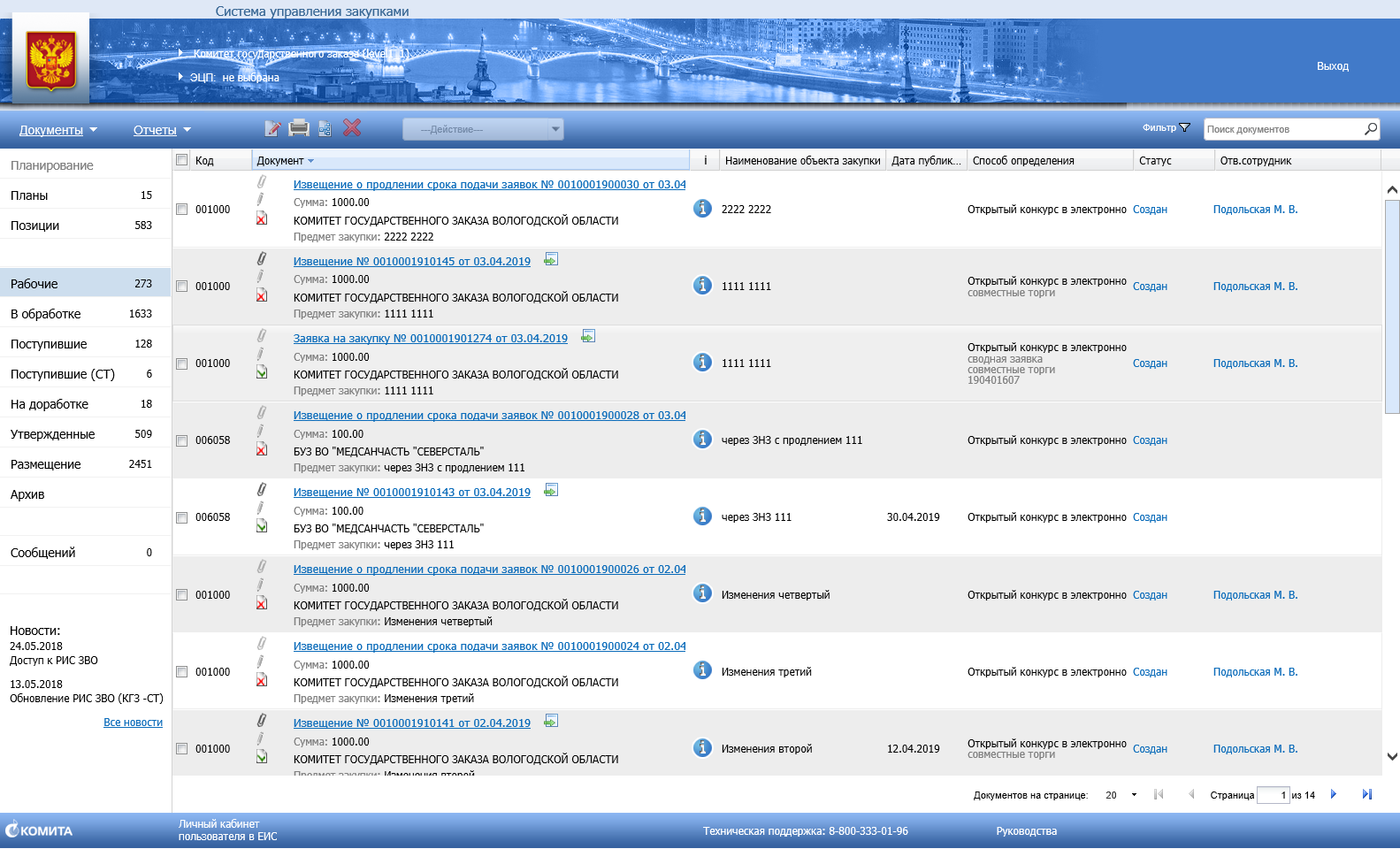 Рис.3 Главная страница Личного кабинета WEB-KC.ПОИнструкция по установке ПОСистемное ПОСистемное ПООС DebianУстанавливается в соответствии с инструкциями, с сайта разработчика https://www.debian.org/ Общесистемное ПООбщесистемное ПОСУБД Postgresql 9.6Устанавливается в соответствии с инструкциями, с сайта разработчика https://www.postgresql.org http-сервер NginxУстанавливается в соответствии с инструкциями, с сайта разработчика http://nginx.org/ru/ Сервер приложений WildflyУстанавливается в соответствии с инструкциями, с сайта разработчика http://wildfly.org/ oracle-java 1.8.xУстанавливается в соответствии с инструкциями, с сайта разработчика https://www.oracle.com ФайлОписание приложенияCC-WebEdition- webks--X.X.X.earФайлы клиентской части (html, JavaScript)Сервис авторизацииЛичный кабинет Уполномоченного органаЛичный кабинет Ведомственного заказчикаЛичный кабинет Подведомственного заказчикаНазвание сервераУстановленное программное обеспечениеХарактеристики серверного оборудованияWSОС Debian nginx 1.xvCPU: 1Ram: 2 ГбHDD: 8 ГбDBОС Debian Postgresql 9.6vCPU: 4Ram: 8 ГбHDD: 1500 ГбWeb-KSОС Debianwildfly-13oracle-java 1.8.xjscp 2.0CC-WebEdition-aisgz-X.X.X.earvCPU: 1Ram: 2 ГбHDD: 1500 Гб